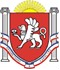 АДМИНИСТРАЦИЯ ЗЫБИНСКОГО СЕЛЬСКОГО ПОСЕЛЕНИЯБЕЛОГОРСКИЙ РАЙОНРЕСПУБЛИКА КРЫМПОСТАНОВЛЕНИЕ               07 ноября  2022	                   село Зыбины	                         № 181О внесении изменений в постановление администрации Зыбинского сельского поселения Белогорского района Республики Крым   от 12.01.2021 №04 «Об утверждении порядка авансирования поставки товаров, выполнения работ и оказания услуг для муниципальных нужд администрации Зыбинского сельского поселения Белогорского района Республики Крым»В соответствии с Бюджетным кодексом Российской Федерации, Федеральным законом от 06.10.2003 N 131-ФЗ "Об общих принципах организации местного самоуправления в Российской Федерации", Уставом муниципального образования Зыбинское сельское поселение Белогорского района Республики Крым, в целях упорядочения расчетов, связанных с поставкой товаров, выполнением работ и оказанием услуг для муниципальных нужд администрации Зыбинского сельского поселения Белогорского района республики Крым и недопущения роста дебиторской задолженности, администрация Зыбинского сельского поселения Белогорского района республики Крым постановляет:1. Внести  изменения в постановление администрации Зыбинского сельского поселения Белогорского района Республики Крым   от 12.01.2021 №04 «Об утверждении порядка авансирования поставки товаров, выполнения работ и оказания услуг  для муниципальных нужд администрации Зыбинского сельского поселения Белогорского района Республики Крым»  п 1. п.п.1.1 приложения изложить в новой редакции. В размере до 100 процентов суммы государственного контракта (договора), но не более доведенных лимитов бюджетных обязательств по соответствующему коду бюджетной классификации:-  об оказании услуг связи; - по осуществлению технологического присоединения энергопринимающих устройств Заявителя;- о подписке на периодические печатные издания и об их приобретении;-  об обучении на курсах повышения квалификации, о прохождении профессиональной переподготовки;- об	организации,	проведении	и	участии	в	конференциях,	семинарах,	совещаниях, конкурсах, слетах;- о приобретении авиа- и железнодорожных билетов, билетов для проезда городским и пригородным транспортом;- об оказании услуг по отдыху, оздоровлению и санаторно-курортному лечению детей по путевкам в организации отдыха детей и их оздоровления;- об обязательном страховании гражданской ответственности владельцев транспортных средств;- об оказании услуг по проживанию в гостиницах;- на проживание и питание участников культурно-спортивных  мероприятий; -                                              о проведении технического осмотра автотранспорта;- на представительские расходы и иные расходы, связанные с представительской деятельностью органов местного самоуправления;- на оказание услуг по организации участия российских и зарубежных исполнителей в сфере культуры и искусства в мероприятиях местного значения;- на проведение благотворительной Рождественской елки для детей, нуждающихся в особой социальной защите, и талантливых детей;- об услугах кредитных организаций по зачислению денежных средств на лицевые счета работников (служащих), открытые в кредитных учреждениях;- о проведении государственной экспертизы проектной документации и результатов инженерных изысканий;- на оказание услуг по изготовлению бюллетеней, открепительных удостоверений, информационных материалов, размещаемых в помещениях избирательных комиссий, комиссий референдума, помещениях для голосования;- на приобретение материалов и оборудования для ликвидации возможных аварийных ситуаций в органах местного самоуправления и муниципальных казенных учреждениях;-  расходов на оказание дорогостоящих видов медицинской помощи;- о проведении проверки достоверности определения сметной стоимости строительства, реконструкции, технического перевооружения (если такое перевооружение связано со строительством или реконструкцией объекта капитального строительства), капитального ремонта объектов капитального строительства.2.Настоящее Постановление подлежит обнародованию на официальном Портале Правительства Республики Крым на странице муниципального образования Белогорский район (http:belogorskiy.rk.gov.ru) в разделе «Муниципальные образования района», подраздел «Зыбинское сельское поселение», а также на информационном стенде Зыбинского сельского совета, расположенного по адресу Республика Крым, Белогорский район, с. Зыбины, ул.Кирова,133.Контроль по исполнению постановления оставляю за собой.Председатель Зыбинского сельского совета –глава администрации Зыбинского сельского поселения	                             Т.А.Книжник